GCP_ReportReport 28 June 2022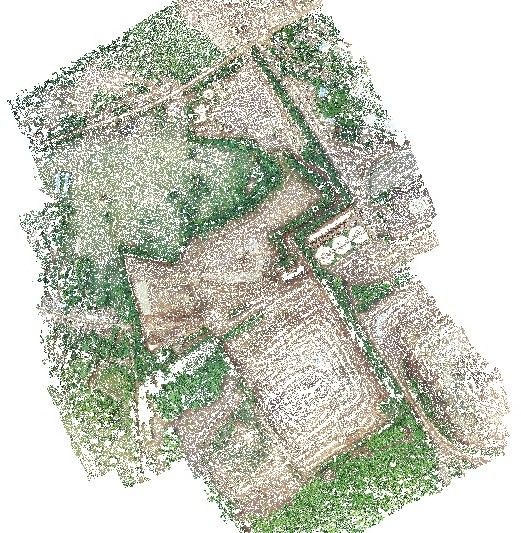 Survey Data > 9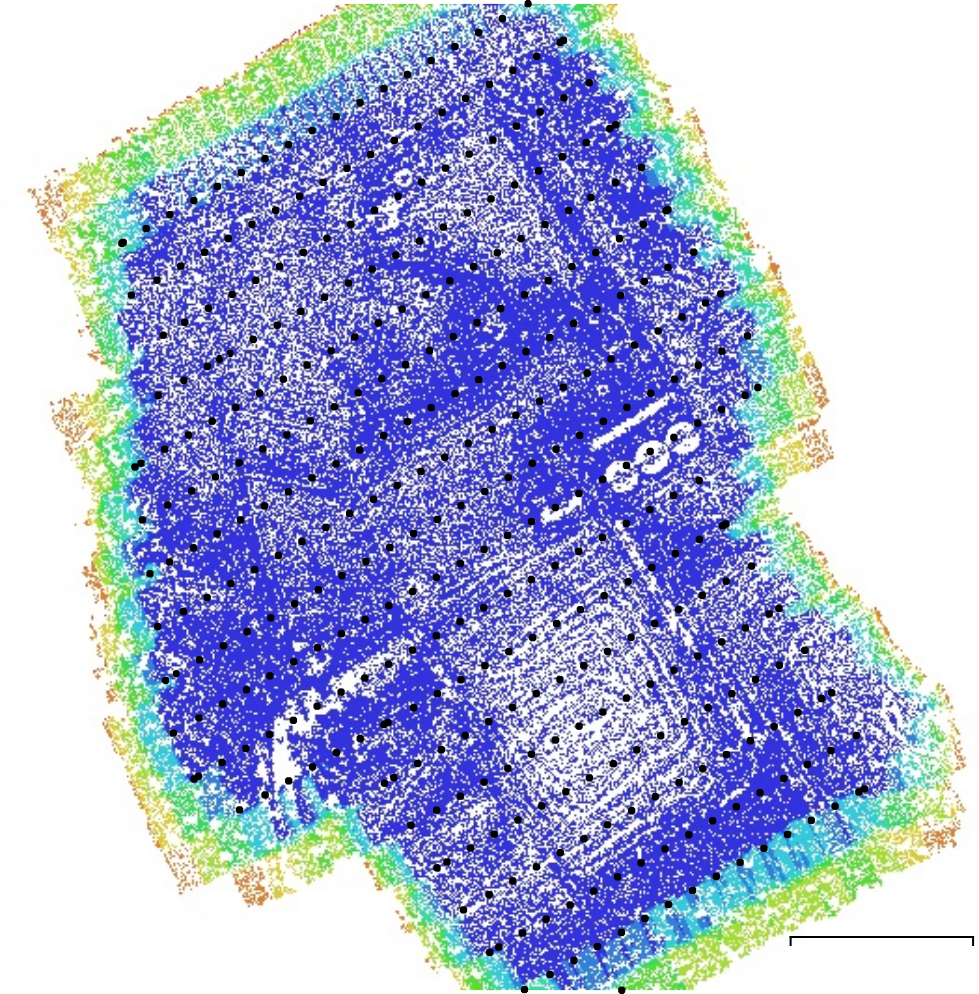 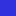 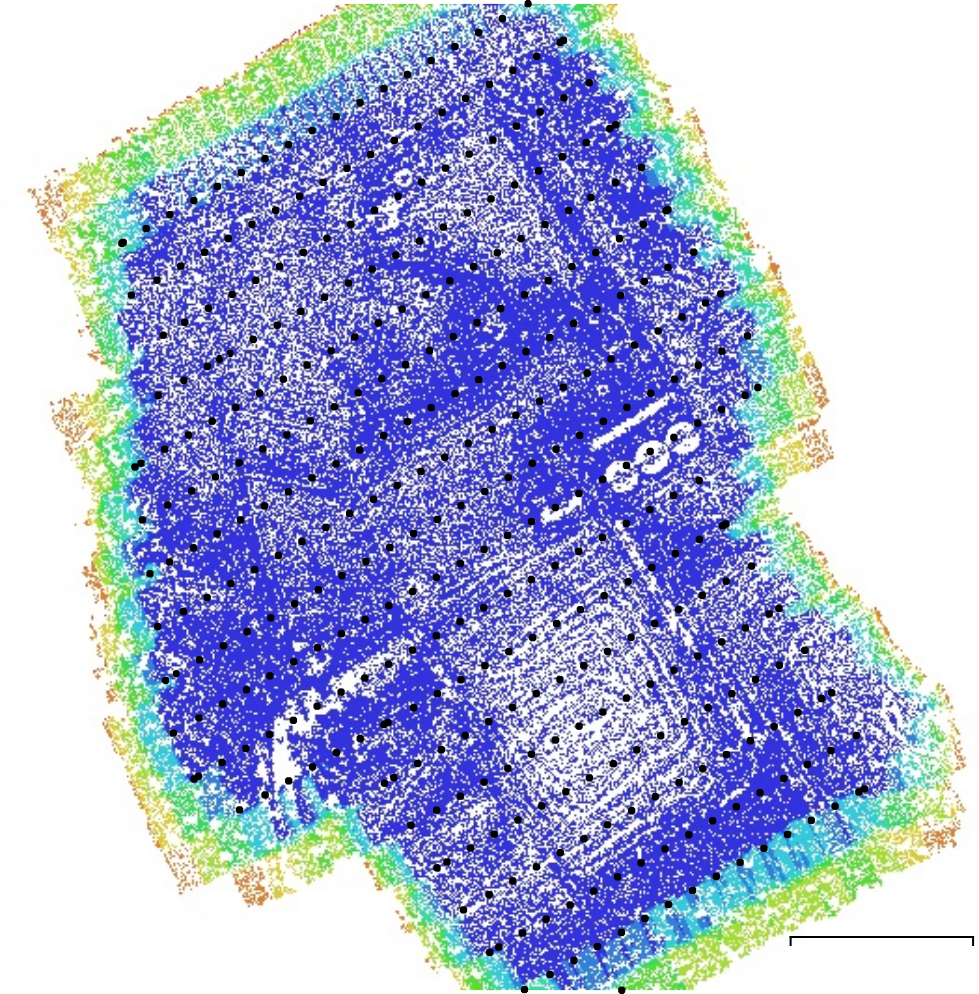  9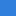  8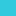  7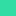  6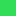  5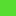  4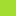  3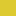  2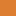  1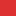 Fig. 1. Camera locations and image overlap.Table 1. Cameras.Camera Calibration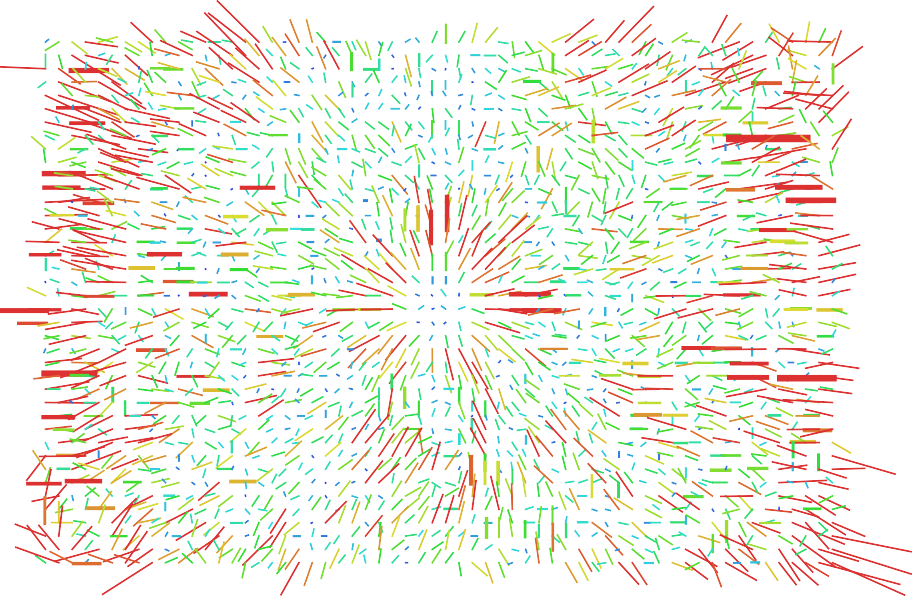 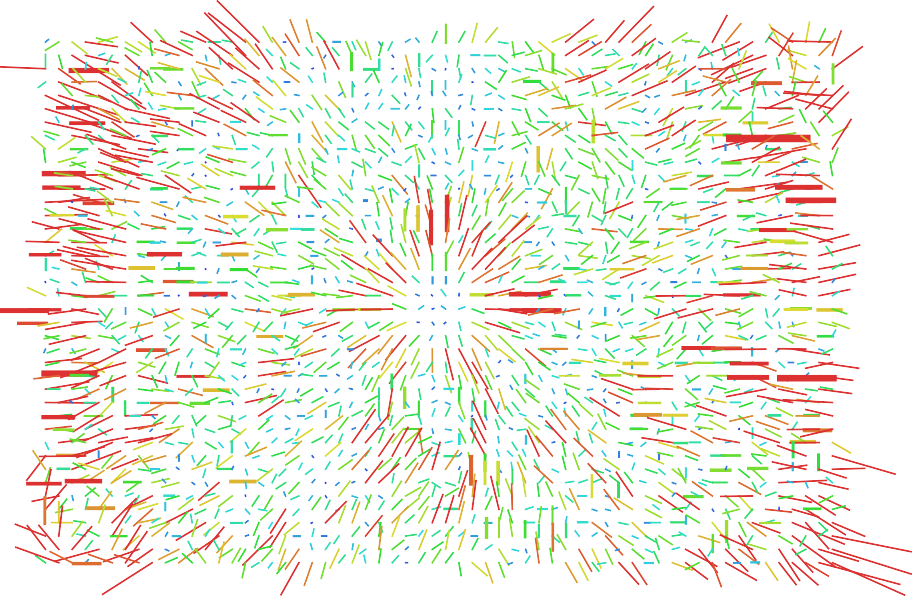 1 pixFig. 2. Image residuals for FC6310S (8.8mm).Table 2. Calibration coefficients and correlation matrix.Camera Locations 10 m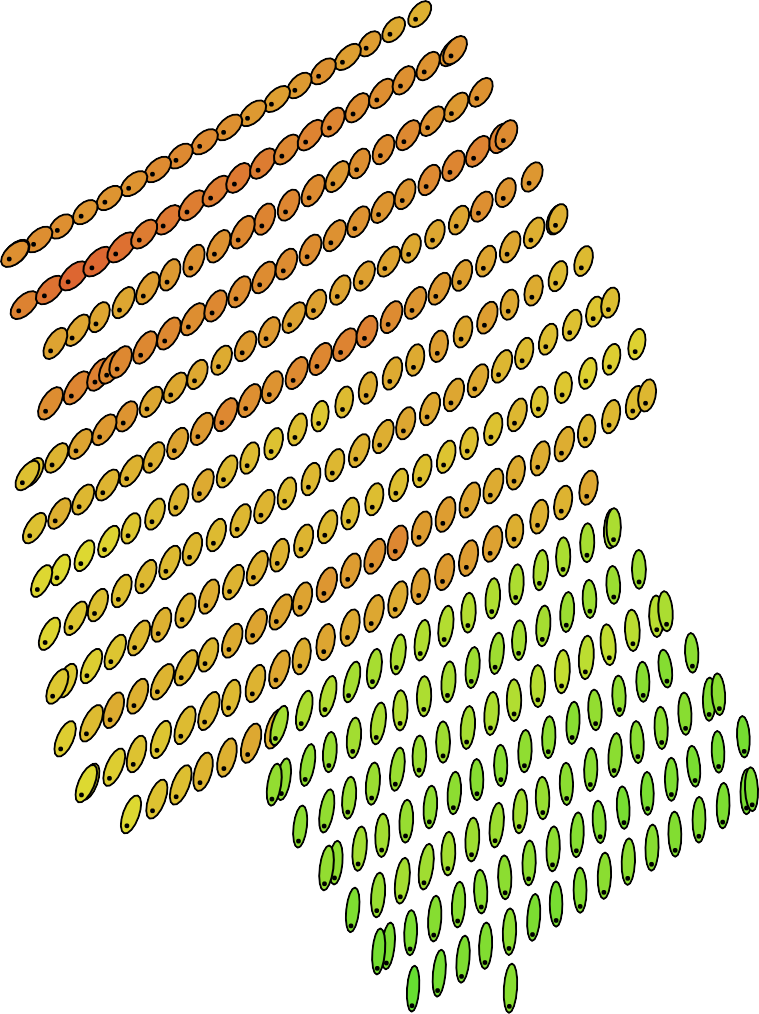 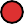 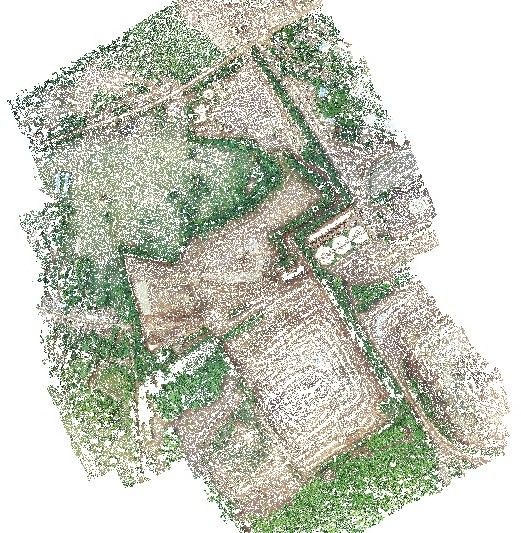 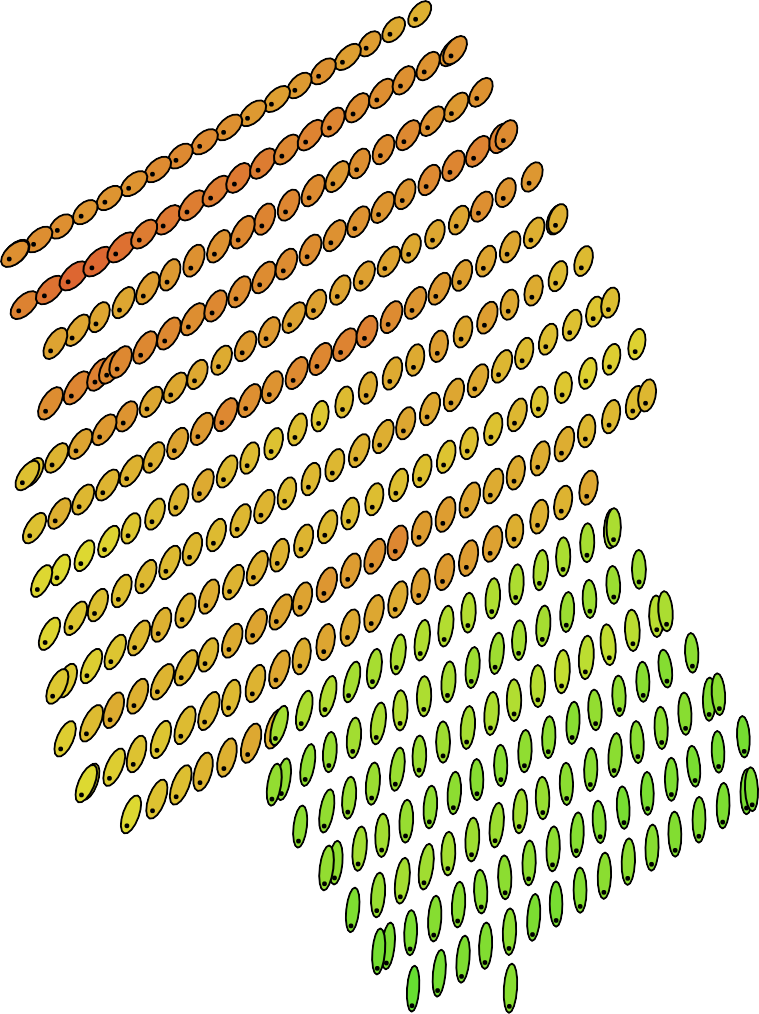   8 m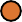   6 m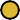   4 m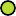 2 m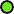 0 m-2 m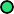   -4 m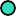   -6 m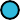   -8 m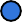  -10 m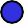 x 6Fig. 3. Camera locations and error estimates.Z error is represented by ellipse color. X,Y errors are represented by ellipse shape.Estimated camera locations are marked with a black dot.Table 3. Average camera location error. X - Longitude, Y - Latitude, Z - Altitude.Ground Control Points 2.5 mm   2 mm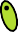 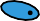 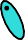 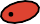 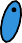 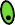 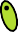 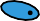 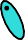 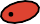 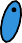 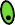   1.5 mm   1 mm0.5 mm 0 mm-0.5 mm  -1 mm  -1.5 mm  -2 mm -2.5 mmx 2000Fig. 4. GCP locations and error estimates.Z error is represented by ellipse color. X,Y errors are represented by ellipse shape.Estimated GCP locations are marked with a dot or crossing.Table 4. Control points RMSE.X - Longitude, Y - Latitude, Z - Altitude.Table 5. Control points.X - Longitude, Y - Latitude, Z - Altitude.Number of images:376Camera stations:376Flying altitude:150 mTie points:285,128Ground resolution:4.11 cm/pixProjections:1,346,371Coverage area:0.49 km²Reprojection error:1.17 pixCamera ModelResolutionFocal LengthPixel SizePrecalibratedFC6310S (8.8mm)5472 x 36488.8 mm2.41 x 2.41 μmNoFC6310S (8.8mm)376 imagesTypeResolutionFocal LengthPixel SizeFrame5472 x 36488.8 mm2.41 x 2.41 μmValueErrorCxCyB1B2K1K2K3P1P2F3648Cx-23.4090.151.00-0.02-0.26-0.430.01-0.030.040.350.03Cy-2.314740.121.000.39-0.300.02-0.020.020.01-0.43B1-1.470730.0191.00-0.00-0.040.000.00-0.04-0.32B2-0.9526410.0181.00-0.020.02-0.02-0.160.07K1-0.01396032.8e-051.00-0.960.910.010.00K20.002588588e-051.00-0.990.000.01K30.005835856.9e-051.00-0.00-0.01P1-0.002093472.2e-061.000.03P2-0.00144332e-061.00X error (m)Y error (m)Z error (m)XY error (m)Total error (m)1.13343.827655.752033.991937.00153CountX error (cm)Y error (cm)Z error (cm)XY error (cm)Total (cm)70.6555771.195150.1447061.363151.37081LabelX error (cm)Y error (cm)Z error (cm)Total (cm)Image (pix)GCP1-0.2689270.8695430.09371870.9149920.473 (10)GCP20.372561-2.323870.04713262.354020.835 (10)GCP31.11684-0.264841-0.1732661.160820.558 (10)GCP9-0.6345551.30599-0.1232741.457210.554 (10)GCP13-1.01235-0.2539930.2373791.070380.527 (10)GCP140.3354211.28759-0.1786451.34250.747 (10)GCP150.0999618-0.5865870.04574440.59680.350 (10)Total0.6555771.195150.1447061.370810.597